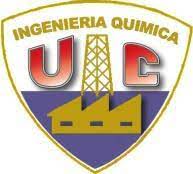 ANEXO . FORMATO DE SOLICITUD DE REACTIVOS CONTROLADOS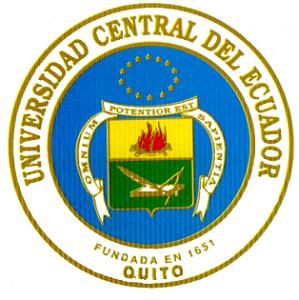 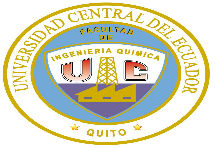 SOLICITUD DE REACTIVOS CONTROLADOSFACULTAD DE INGENIERÍA QUÍMICASUSTANCIA/ REACTIVOSUSTANCIA/ REACTIVOSUSTANCIA/ REACTIVOCANTIDADCANTIDAD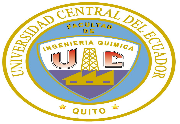 